.“Toronto Right Now” is dedicated to Regina Cheung & all of my Canadian dance friends that attended Regina’s event in Toronto May 2023Section 1: SIDE, CLOSE TOGETHER, SIDE, CLOSE TOGETHER, SIDE, BEHIND/HITCH, BEHIND, SIDE, CROSS &Section 2: CROSS/HITCH, CROSS, & BEHIND & CROSS, SIDE TOGETHER BACK, SIDE TOGETHER FORWARDSection 3: WALK, WALK, STEP, PIVOT ¼, CROSS, ¼, ¼, CROSSING SHUFFLESection 4: TAP, PRESS, RECOVER, BEHIND SIDE CROSS, ¼ BALL, ¼ BALL, ¼ BALL, ¼*RESTART (WALL 3)Dance 24 counts of (Wall 3) & then restart from the beginning facing (9:00)**RESTART (WALL 7)Dance 16 counts of (Wall 7) & then restart from the beginning facing (6:00)ENDING: Dance ends facing (12:00).Contact:Gary O’Reilly - oreillygaryone@gmail.com - 00353857819808https://www.facebook.com/gary.reilly.104www.thelifeoreillydance.comToronto Right Now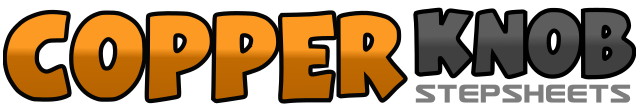 .......Count:32Wall:4Level:Easy Intermediate.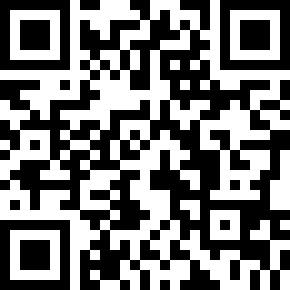 Choreographer:Gary O'Reilly (IRE) - May 2023Gary O'Reilly (IRE) - May 2023Gary O'Reilly (IRE) - May 2023Gary O'Reilly (IRE) - May 2023Gary O'Reilly (IRE) - May 2023.Music:Another Right Now - Logan MizeAnother Right Now - Logan MizeAnother Right Now - Logan MizeAnother Right Now - Logan MizeAnother Right Now - Logan Mize........1 2 &Step R to R side (1), step L next to R (2), step R in place (&)3 4 &Step L to L side (3), step R next to L (4), step L in place (&)5 6Step R to R side (5), cross L behind R hitching R knee up around from front to back (6)7&8&Cross R behind L (7), step L to L side (&), cross R over L (8), step L to L side (&)1 2Cross R over L hitching L around from back to front (1), cross L over R (2)&3&4Step R to R side (&), cross L behind R (3), step R to R side (&), cross L over R (4)5 & 6Step R to R side (5), step L next to R (&), step back on R (6)7 & 8Step L to L side (7), step R next to L (&), step forward on L (8) **RESTART (WALL 7)1 2Walk forward on R (1), walk forward on L (2)3 & 4Step forward on R (3), pivot ¼ L (&), cross R over L (4)5 6¼ R stepping back on L (5), ¼ R stepping R to R side (6)                                   (3:00)7 & 8Cross L over R (7), step R to R side (&), cross L over R (8) *RESTART (WALL 3)& 1 2Tap R next to L (&), press R diagonally forward R (1), recover on L (2)3 & 4Cross R behind L (3), step L to L side (&), cross R over L (4)5 &¼ L stepping forward on L (5), step on ball of R next to L (&)6 &¼ L stepping forward on L (6), step on ball of R next to L (&)7 & 8¼ L stepping forward on L (7), step on ball of R next to L (&), ¼ L stepping forward on L (8)                                                                                                                           (3:00)